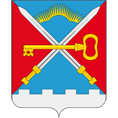 СОВЕТ ДЕПУТАТОВ СЕЛЬСКОГО ПОСЕЛЕНИЯ АЛАКУРТТИ  КАНДАЛАКШСКОГО РАЙОНАТРЕТЬЕГО СОЗЫВАРЕШЕНИЕот «03» февраля 2017 года                                                                                                         № 326О повестке дня заседания Совета депутатов сельского поселения Алакуртти Кандалакшского района третьего созывана основании открытого голосования Совет депутатовсельского поселения АлакурттиКандалакшского районаРЕШИЛ:1. О приеме в муниципальную собственность сельского поселения Алакуртти Кандалакшского района имущества «Комплекс зданий Агродеревни Агропарка Алакуртти».2. О внесении изменений в Порядок назначения, выплаты и финансирования пенсии за выслугу лет муниципальным служащим органов местного самоуправления муниципального образования сельское поселение Алакуртти, утвержденный решением Совета депутатов сельского поселения Алакуртти от 01.11.2012 № 156 (в посл. ред.). 3. О внесении изменений в Порядок установления, выплаты и финансирования ежемесячной доплаты к трудовой пенсии лицам, замещавшим муниципальные должности в муниципальном образовании сельское поселение Алакуртти Кандалакшского района, утвержденный решением Совета депутатов сельского поселения Алакуртти от 19.03.2013 года № 185 (в редакции решения от 23.05.2016 № 264). 4. О внесении изменений в решение Совета депутатов сельского поселения Алакуртти Кандалакшского района от 23.05.2016 № 263 «О внесении изменений в Порядок установления, выплаты и финансирования ежемесячной доплаты к трудовой пенсии лицам, замещавшим муниципальные должности в муниципальном образовании сельское поселение Алакуртти Кандалакшского района, утвержденный решением Совета депутатов сельского поселения Алакуртти от 01.11.2012 года № 156». Глава сельского поселения Алакуртти                                                                  А.О. Владимиров